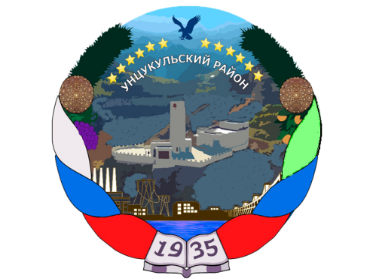 Республика ДагестанУнцукульский районСобрание депутатов муниципального района368950 Республика Дагестан Унцукульский район пос. Шамилькала тел. 55-62-87РЕШЕНИЕОб итогах социально-экономического развития района за 2020 годи задачах на 2021 годПринято Собранием депутатов                                                                                «25» марта 2021 года №68В соответствии с п. 5.1. статьи 36 Федерального закона от 6 октября 2003 года №131-ФЗ «Об общих принципах организации местного самоуправления в Российской федерации», Уставом МО «Унцукульский район», с учетом основных положений Послания Главы Республики Дагестан Народному Собранию Республики Дагестан, заслушав и обсудив отчет главы МО «Унцукульский район» И.М. Нурмагомедова, Собрание депутатов муниципального района «Унцукульский район»:РЕШАЕТ:1. Принять к сведению доклад главы МО «Унцукульский район»                        И. Нурмагомедова, об итогах социально-экономического развития Унцукульского района за 2020 год;2. Признать деятельность главы МО «Унцукульский район» И. Нурмагомедова за 2020 год удовлетворительной;3. Поручить депутатам:- довести до избирателей в своих округах отчет главы МО «Унцукульский район» об итогах социально-экономического развития района за 2020 год и задачах на 2021 год;4. Рекомендовать руководителям учреждений и организаций района продолжить реализацию мероприятий региональных проектов Республики Дагестан на территории района; 5. Рекомендовать главам поселений:- обсудить на заседаниях представительных органов поселений отчет главы  Унцукульского района. - уделить внимание комплексному социально-экономическому развитию территорий;- максимально использовать возможности реализуемых государственных                   и республиканских программ в области развития территорий;- принять меры по недопущению снижения уровня жизни населения                             и обеспечению равного доступа граждан к социальным услугам;- совместно с правоохранительными органами обеспечить выполнение мер по профилактике правонарушений, противодействию терроризму и обеспечению надежной защиты общественного порядка, жизни, здоровья и достоинства граждан;-активно работать по благоустройству, озеленению и очистке населенных пунктов, кладбищ, обеспечению экологической безопасности на территориях поселений.6. Одобрить дополнительные мероприятия, направленные на дальнейшее социально-экономическое развитие района, на привлечение инвестиций в экономику района, на улучшение благосостояния населения Унцукульского района.7. Опубликовать настоящее решение на официальном сайте администрации МО «Унцукульский район» и районной газете «Садовод».   Глава МО«Унцукульский район»                                                                      И. НурмагомедовИнформация об итогах социально-экономического развития Унцукульского района за 2020 год и задачах на 2021 год.Уважаемые депутаты, Уважаемые гости и присутствующие!Завершен 2020 год, непростой не только для нашего района, нашей республики, страны, но и для всего мирового сообщества. Новые вызовы, новые проблемы, поиск новых нестандартных решений, связанных с пандемией в т.ч. распространением новой коронавирусной инфекции - все это пришлось нам преодолевать сообща. Пользуясь случаем, хочу поблагодарить в лице присутствующих в зале, всех медицинских работников не только за борьбу с коронавирусом, но и за каждодневный, непростой труд. Ведь мы понимаем, какую колоссальную нагрузку в период пика эпидемии выдержали все наши медики: в поликлиниках, больницах, в службах скорой помощи. Сегодня они продолжают держать оборону, борясь за жизни и здоровье наших граждан.Главным богатством региона были и остаются люди, человеческий капитал. Люди, которые показали перед лицом пандемии возможность и желание сплотиться и помогать друг другу. Огромное количество волонтёров во всех сферах, а также участие населения в различных акциях помогли и способствовали регулированию возникающих проблем. В связи с введенными ограничениями пришлось внести некоторые изменения в свои планы, но все мероприятия в рамках исполнения национальных проектов, государственных и республиканских программ считаю выполненными. Как долго экономика будет восстанавливаться после всех потрясений, могу предположить - что восстановление будет относительно быстрым, во многом благодаря принятым своевременно Главой и Правительством Республики Дагестан антикризисным мерам.Я также благодарен каждому, кто присутствует в этом зале - за активный и добросовестный труд на благо Унцукульского района. Большинство наших успехов - это плод совместной работы не только с депутатами и общественностью, но и со всеми государственными службами, расположенными на территории района. Руководителей этих органов и служб благодарю за активное сотрудничество. Далее хотел бы обратить Ваше внимание на основные показатели социально – экономического развития района, достигнутые за 2020 год:Население: Численность населения на 1 января 2021 года составляет 31934 чел. Родилось за 2020 год 444 детей, в 2019 году 460 детей; умерло за 2020 год 196 человек, в 2019 году 137 человек. В т.ч. от коронавирусной инфекции умерло 27 чел. Естественный прирост населения 248 человек, против 323 чел. в 2019 году. Зарегистрировано: браков 149 и разводов 24.Численность трудоспособного населения в районе составляет 19527 человек, из них официально работающих 3252 чел., неработающее население – 14807 чел.  Пенсионеры – 7468 чел.Миграция населения: прибыло 144 чел., убыло 161 чел., отток – 17 чел. Финансы и Налоги: Исполнение консолидированного бюджета района за 2020 год. План – 880 млн. 256,9 тыс. руб., против 2019 года 837 млн. 609,7 тыс. руб., 105,1 % к предыдущему году.Поступление – 879 млн. 093,2 тыс. руб. против 2019 года 840 млн. 682,7 тыс. руб., или 104,5 % к предыдущему году.Исполнение– 100 %, против 2019 года – 100,4 %План консолидированного бюджета района на 2021 год 920 млн. 933,3 тыс. руб., что составляет 104,6% к 2020 году.Собственные доходы района: план – 98 млн. 851,3 тыс. руб., поступление – 107 млн. 394,4 тыс. руб. Исполнение – 109%., (перевыполнение плана на 8 млн. 543,2 тыс. руб.).План на 2021 год по собственным доходам составляет – 107 млн. 27,0 тыс. руб., или 108,2 % к плану 2020 года.Сбор транспортного налога за 2020 год составил – 10 млн. 532,0 тыс. руб.Промышленность: Объем отгруженных товаров собственного производства промышленными предприятиями и ЛПХ составила 3 млрд.               177 млн. 431,2 тыс. руб., против 2019 года 3 млрд. 207 млн. 824,3 тыс. руб., или 99% к предыдущему году. В основном за счет выработки электроэнергии Ирганайской ГЭС.Строительство и инвестиции: Всего инвестировано в экономику района за 2020 год 386 млн. 370,0 тыс. руб., против 2019 года 329 млн. 200,7 тыс. руб. – или 117,3% к предыдущему году.Строительство жилья на территории района ведется индивидуальными застройщиками самостоятельно, хозяйственным способом. Ввод в действие жилых домов за год составил - 2700 кв.м.Инвестиционные проекты, реализованные в 2020 году:По программе «Комплексное развитие сельских территорий РД»: - Строительство водопровода в с. Харачи;- Обустройство контейнерных площадок ТБО в с. Балахани и пос. Шамилькала;- Завершение строительства и открытие газопровода в с. Майданское;Национальный проект «Демография» - «Спорт норма жизни»:- Строительство ФОКОТ в пос. Шамилькала;- Установка Воркаут площадки в с. Майданское;- Капремонт спортзала в с. Ирганай;Национальный проект «Культура» – «Культурная среда»:- Капитальный ремонт здания клуба в с. Унцукуль;Национальный проект «Здравоохранение»:- Благоустройство территории Унцукульской ЦРБ;- Установка модульной конструкции ФАП в с. Кахабросо;Национальный проект «Жилье» - «Комфортная городская среда»:- Парковая зона с детской площадкой в поселениях - Майданское, Ирганай и Аракани;Приоритетный проект «Мой Дагестан – Мои дороги»:- Капитальный ремонт автодороги в с. Гимры;Приоритетный проект «100 школ»:- Капитальный ремонт Унцукульской СОШ №1 и Зиранинской СОШ;Республиканская инвестиционная программа Республики Дагестан:- Начало строительства детсада на 120 мест в с. Унцукуль;Программа Министерства образования и науки Республики Дагестан:- Монтаж системы вентиляции и кондиционирования в Кахабросинской	СОШ;Программа социально-экономического развития района:- Разработка генеральных планов в 5 поселениях района; В 2021 году запланированы реализация следующих инвестпроектов:- Завершение строительства школы в сел. Балахани;- Завершение строительства школы в сел. Кахабросо;- Строительство школы в пос. Шамилькала;- Строительство детсада в пос. Шамилькала;- Завершение строительства детсада в сел. Унцукуль;- Строительство школы в сел. Аракани;- Строительство водопровода в сел. Гимры и Унцукуль;- Реконструкция водопроводных сетей в пос. Шамилькала;- Строительство ФАП в сел. Моксох;- Строительство школы-детсада в сел. Моксох;- Установка модульной конструкции ФАП в сел. Колоб;- Строительство парковых зон в сел. Унцукуль и Гимры;- Межпоселковый газопровод к пос. Шамилькала и с. Ирганай;Сельское хозяйство: В Унцукульском районе сельское хозяйство развивают 65 сельхозпредприятий и 6260 ЛПХ. По земельному балансу в районе имеется всего сельхозугодий - 34685 га, в том числе: - пашня 2246 га, многолетние насаждения 896,5 га, сенокосы 4934 га, пастбища 26160 га., неиспользуемые сельхозугодия 448,5 га. Объем произведенной валовой продукции сельского хозяйства за 2020 год составляет - 1 млрд. 438 млн. 182,0 тыс. руб., против                                       1 млрд. 483 млн. 199,0 тыс. руб. 2019 года, что составляет 96,9 % к предыдущему году.в том числе:- растениеводство – 652 млн. 400,0 тыс. руб.- животноводство – 785 млн. 782,0 тыс. руб.В 2020 году посеяно всего яровых культур на площади 670,6 га.Заготовлено грубых кормов всего 16200 тн.В 2020 году 8 тепличных хозяйств Унцукульского района вырастили продукцию (томаты и огурцы) – 183,7 тн.На 01.01.2021 года в Унцукульском районе, во всех категориях хозяйств насчитывается всего КРС 13618 гол, в том числе коров 6892 гол, МРС всего 65948 гол, в том числе овцекозоматок 53469 гол, птица всех возрастов 8665 гол, в том числе несушки 7800 гол, лошади 459 гол., и пчелосемьи 2314 улей.Малое предпринимательство: В районе зарегистрировано субъектов малого и среднего предпринимательства 538 ед., - из которых 387 малых и средних предприятия, и 151 индивидуальных предпринимателей. Закрыли свою деятельность за 2020 год 17 малых и средних предприятий и 72 ИП. Уплачено налогов в бюджеты всех уровней субъектами малого и среднего предпринимательства за 2020 год – 12 млн. 339,9 тыс. руб. Оборот розничной торговли – 724 млн. 920,0 тыс. руб. ЖКХ: Одной из главных задач в сфере ЖКХ является обеспечение комфортного проживания жителей района. В настоящее время на территории района реализуются республиканские и муниципальные программы, в рамках которых проводится обустройство дворовых территорий. Ежегодно проводится установка детских спортивных элементов, выполнение работ по обустройству. В создании удобной и безопасной среды проживания населения немаловажную роль играет развитие улично-дорожной сети.Третий год успешно реализуется национальный проект «Безопасные и качественные автомобильные дороги». В прошлом году выполнен капитальный ремонт автодороги в сел. Гимры.Службой ЖКХ собрано, вывезено и утилизировано 467 куб.м. ТБО. Отремонтировано 24,6 км автодороги местного значения. Постоянно проводится контроль за обеспечением устойчивой работы систем жизнеобеспечения населения, в том числе водоснабжения, водоотведения и уборка мусора, а в случае возникновения нарушений в работе вышеуказанных систем принимаются оперативные меры по их устранению.Осуществляется постоянный контроль, за ходом реализации республиканских инвестиционных проектов «Мой Дагестан - Моя вода» и «Мой Дагестан – Мои дороги», «Комфортная городская среда», «100 школ», в рамках которых на территории Унцукульского района запланированы проекты и в текущем году. Занятость населения: Уровень зарегистрированной безработицы на 1.01.2021 года составляет 1468 чел., а на 1.01.2020 г. 682 чел., увеличение на 786 чел. Количество обратившихся в поисках работы в службу занятости района составляет за 2020 год чел. 4249 чел. против 2019 года – 2275 чел. Увеличение обращений на 1974 чел.Выплачено пособий по безработице в 2020 году на сумму 68 млн.                   450 тыс. 801 руб., получили пособие 4027 безработных граждан, в 2019 году выплачено пособий на сумму 16 млн. 883 тыс. руб., 1764 безработным гражданам.Трудоустроено безработных граждан в 2020 году на сезонные и временные работы 3007 чел.Молодежная политика: Отделом по делам молодежи и туризму проведено 11 мероприятий среди молодежи Унцукульского района, а также приняли участие в 6 республиканских мероприятиях.Совместно с духовенством района в каждом поселении проводятся лекции по теме нравственно-патриотического воспитания молодежи и подростков «Мирный Дагестан». Проведены акции по раздаче масок «Егорьевская лента», «Триколор», «Внимание Дети», «Блокадный хлеб», «Нет-наркотикам». Приняли участие в северокавказском форуме «Мирный Кавказ». Во время распространения Ковид-19 создали штаб волонтеров района. Волонтерами района розданы 1680 продуктовых наборов, для нуждающихся. Спорт: Численность систематически занимающихся физкультурой и спортом в районе составляет 13297 чел., 42% от общего количества населения.	В районе на конец 2020 года культивирует 17 видов спорта.Для организации занятий физической культурой и спортом с населением в районе имеется 23 муниципальных спортивных сооружения. В районе ежегодно проводятся намеченные календарным планом района спортивные мероприятия. В 2020 году многие спортивно-массовые мероприятии были отменены в связи с риском распространения коронавирусной инфекции. По региональному проекту «Спорт - норма жизни» в селении Майданское была установлена Воркаут площадка. Опека и попечительство: Одна из приоритетных задач муниципалитета, была и остается - защита детей, оставшихся без попечения родителей.В настоящее время в районе 89 детей, состоящих на учете, оставшихся без попечения родителей и находящихся на воспитании в семьях.Снято с учета детей за 2020 год – 11 чел., по достижении совершеннолетия (18 лет) – 9 чел.Численность детей, обеспеченных жильем за 2020 год – 8 чел. Здравоохранение:  Здравоохранение Унцукульского района представлено - Центральной районной больницей, центром специализированной медицинской помощи пос. Шамилькала, Центральной районной поликлиникой, врачебной амбулаторией пос. Шамилькала, 5 участковыми больницами, 12 фельдшерскими пунктами и 1 ФАП. Унцукульская ЦРБ располагает 179 койками круглосуточного пребывания и 36 койками дневного стационара.Всего работающих в системе здравоохранения – 468 чел., из них:Врачи – 65 чел.Средний медперсонал – 237 чел.В 2020 году в районе проводилась диспансеризация отдельных групп взрослого населения, годовой план выполнен на 100 %.За 2020 г. смертность населения выросла в связи скоропостижной смертью больных в период пандемии коронавирусной инфекции. По-прежнему первое место занимает смертность от сердечно сосудистой патологии. С 25 апреля 2020 года стационар ЦРБ в с. Унцукуль был перепрофилирован под Ковид-19 на – 100 коек до июля 2020 г. С 25-го августа 2020 г. начало второй волны пандемии в Унцукульском районе, 3 отделения перепрофилированы под коронавирусную инфекцию (терапевтическое, детское и инфекционное) на 80 коек.За период пандемии выписано Ковид-подтвержденных – 508 чел.С диагнозом вирусной пневмонии – 182 чел.Не подтвержденных Ковид-19    - 392 чел.Переведено из нашего стационара в другие медучреждения – 19 чел.Образование: На 1 января 2021 г. в районе функционирует сеть образовательных учреждений, состоящая из 15 общеобразовательных учреждений с 3334 обучающимися; 13 дошкольных образовательных учреждений с 1529 воспитанниками, и 8 учреждений дополнительного образования с 2231 обучающимися.Все 36 образовательных учреждений имеют лицензии, прошли государственную аттестацию и имеют свидетельства об аккредитации. В системе образования трудится 821 работников. Средняя наполняемость классов составляет 13 человек. В 2020 году ЕГЭ сдавали 82 выпускника.По результатам ЕГЭ средний бал- по русскому языку – 56На 01.01.2020 г. родительская плата за содержание детей в детском саду составляет 5 рублей в день в сельских поселениях и 8 рублей в день в пос. Шамилькала. За 2020 года в общеобразовательные учреждения района было поставлено 4207 учебника.Культура: В районе функционируют: 17 клубных учреждений, из них 8 Центров традиционной культуры народов России, где работают 70 человек.Также функционируют:Библиотеки – 20Школа искусств – 3Музеи – 3Отдел информации - 1В 2020 году отделом культуры проведено более 100 культурных мероприятий разного уровня.АТК: Деятельность АТК в районе осуществлялась в соответствии со складывающейся обстановкой с учетом Плана работы АТК в МО, решений и рекомендаций АТК в РД, руководства аппарата АТК в РД, а также с учетом решений АТК в МО «Унцукульский район».В соответствии с планами работы подготовлено и проведено 5 заседаний Антитеррористической комиссии Унцукульского района, на которых рассмотрено 23 вопроса.Во всех сельских поселениях района созданы рабочие группы по противодействию идеологии терроризма и экстремизма. Проводятся выездные встречи, что позволяют дать объективную оценку тому или иному лицу входящего в выделенную категорию граждан. За 2020 год проведено 200 адресно профилактических бесед с выделенной категорией лиц.Оперативная обстановка в районе: Анализ криминогенной ситуации в районе показывает, что за отчётный период наблюдается снижение зарегистрированных преступлений. Так, за 2020 год, зарегистрировано – 137 преступлений, против 140 преступлений за 2019 год, из них, тяжких и особо тяжких 16, против 26 за 2019 год, раскрыто 128 преступлений, тяжких раскрыто 13, процент раскрываемости по району составил 95.5%, по Республике Дагестан 82.4%.  Приостановлено 6 преступлений, из них 2 тяжкое. Раскрытых преступлений прошлых лет – 5.За 2020 г. на территории Унцукульского района зарегистрировано 10 ДТП, погибло – 4 чел., ранено – 21 чел.Приоритетами в нашей работе должны стать - оказание качественных социальных услуг населению, реализация национальных проектов, региональных проектов Республики Дагестан, федеральных и республиканских целевых программ, развитие активности граждан, вовлечение их в различные формы общественной жизни, развитие муниципально-частного партнерства, создание благоприятных условий для развития предпринимательства, привлечение инвестиций и создание новых рабочих мест, повышение качества жизни и обеспечение комфортных условий проживания граждан в районе.Наступивший 2021 год во многом определит наше дальнейшее развитие. Перед нами стоят очень важные задачи, и значим вклад каждого в их решение.Хочу пожелать всем собравшимся в этом зале, руководителям учреждений и организаций, депутатскому корпусу, всем членам трудовых коллективов, представителям общественности, и всем жителям Унцукульского района - здоровья, доброй воли к созиданию и поблагодарить всех за работу, проведенную в прошлом году, вклад в развитие района, выразить надежду на дальнейшее продолжение успешного сотрудничества.